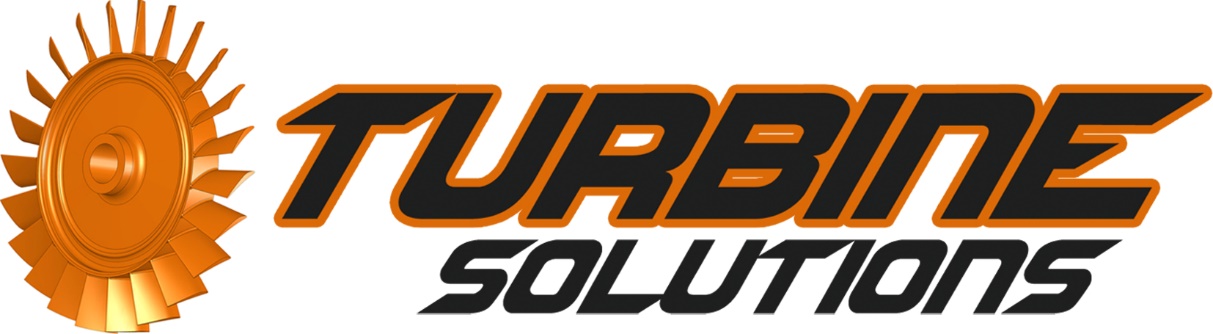 Packing ChecklistIf you are sending in your Helicopter Turbine for service please remove your engine mount and clutch system yourself otherwise you will be charged for removal.INOUTEngineEngine MountECUHDTFuel Pump &Wiring systemEngine Extension HarnessSolenoid Valves‘Y’ FestoFuel FilterExhaust Plugs(Heli & TP)Black Nut & Washer (Heli)Signed: